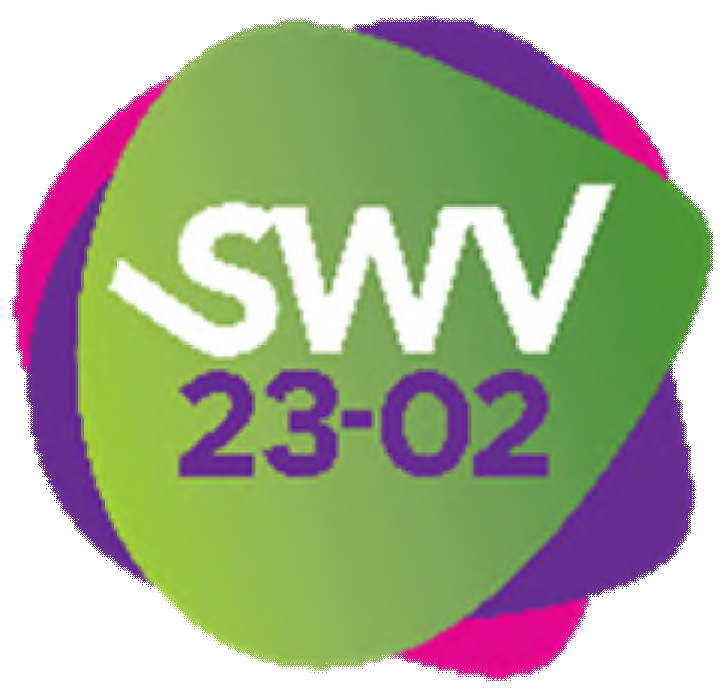 Aanvraagformulier Toelaatbaarheidsverklaring SBO of SO enaanvraag arrangement PMTUitsluitend digitaal en volledig invullen, printen en ondertekenen	Versie december 2017	Nieuwe aanvraag		Verlenging TLV		Aanvraag arrangementEen ondertekend afschrift van de aanvraag, voorzien van het dossier van het kind, wordt door of namens het bevoegd gezag aan het SWV 23-02 gemaild. Het SWV 23-02 geeft binnen een week na ontvangst van de aanvraag een TLV af. In bijzondere omstandigheden kan deze termijn worden verlengd met de duur van maximaal 6 weken. Hierover worden partijen dan ingelicht.BRIN van de huidige school/-voorzieningGEGEVENS LEERLING (VOLLEDIG INVULLEN A.U.B.)GEGEVENS LEERLING (VOLLEDIG INVULLEN A.U.B.)Achternaam en voornaamGeboortedatumGeslacht  Man  VrouwHuidige groepGEGEVENS OUDER(S)/VERZORGER(S)/VOOGDIn principe  kan  één ouder/wettelijke vertegenwoordiger ondertekenen, maar indien van toepassing  (b.v. ouders gescheiden zijn) is er ruimte voor de gegevens van de andere ouder/wettelijke vertegenwoordiger en zijn beide handtekeningen verplicht. De zienswijze van ouder/wettelijke vertegenwoordiger kan later in het formulier worden toegevoegd.GEGEVENS OUDER(S)/VERZORGER(S)/VOOGDIn principe  kan  één ouder/wettelijke vertegenwoordiger ondertekenen, maar indien van toepassing  (b.v. ouders gescheiden zijn) is er ruimte voor de gegevens van de andere ouder/wettelijke vertegenwoordiger en zijn beide handtekeningen verplicht. De zienswijze van ouder/wettelijke vertegenwoordiger kan later in het formulier worden toegevoegd.Naam ouder(s)/verzorger(s)     1AdresPostcode en woonplaatsE-mailTelefoonnummerContactpersoon, indien ouders/ verzorgers geen Nederlands sprekenOuderlijk gezag  Ja                        NeeNaam ouder(s)/verzorger(s)     2AdresPostcode en woonplaatsE-mailTelefoonnummerContactpersoon, indien ouders/ verzorgers geen Nederlands sprekenOuderlijk gezag  Ja                        Nee Naam voogdAdresPostcode en woonplaatsE-mailTelefoonnummerGEGEVENS HUIDIGE SCHOOL/VOORZIENINGHier vult u de naam van de school of voorziening in waar het kind is ingeschreven of verblijft. Dit kan dus ook residentieel of voorschools (indien van toepassing) zijn en dan schrijft u dat op.GEGEVENS HUIDIGE SCHOOL/VOORZIENINGHier vult u de naam van de school of voorziening in waar het kind is ingeschreven of verblijft. Dit kan dus ook residentieel of voorschools (indien van toepassing) zijn en dan schrijft u dat op.Huidige school/voorzieningBRIN van de school/voorzieningBevoegd gezag (schoolbestuur)ContactpersoonE-mailTelefoonnummerNaam voorschoolse voorzieningGEGEVENS NIEUWE SCHOOL/VOORZIENINGAls duidelijk is (uit overleg met deskundigen) wat een passende onderwijsplek is voor het kind dan vult u hier de naam van de gewenste school in. Hier noteert u dan ook de betrokken deskundige van die school. Is de naam van de school nog niet bekend dan vult u deze kolom niet in.GEGEVENS NIEUWE SCHOOL/VOORZIENINGAls duidelijk is (uit overleg met deskundigen) wat een passende onderwijsplek is voor het kind dan vult u hier de naam van de gewenste school in. Hier noteert u dan ook de betrokken deskundige van die school. Is de naam van de school nog niet bekend dan vult u deze kolom niet in.Naam gewenste s(b)o-schoolBRIN gewenste schoolBevoegd gezag (schoolbestuur)BIJ VERLENGING TLVBIJ VERLENGING TLVNaam voorlaatste schoolBRINBevoegd gezag (schoolbestuur)DeelregioHuidig TLV-nummer2.  In te vullen door CvA: Type Toelaatbaarheidsverklaring/arrangement (aankruisen wat van toepassing is)  TLV SBO  TLV SO categorie 1 TLV SO categorie 2  TLV SO categorie 3 3.  In te vullen door CvA: Gewenste duur van de ToelaatbaarheidsverklaringDe TLV dient geldig te zijn tot en met4.	In te vullen door CvA: Bekostiging door  Solidariteit SWV – SO onderinstroom van voor 1 augustus 2015 Solidariteit SWV bijzondere regeling, te weten: Solidariteit SWV – SO van voor 1 augustus 2014 Solidariteit SWV (SO-leerling) naar SBO Solidariteit deelregio (onderinstroom SBO en SO vanaf 1 augustus 2015) Bestuur, te weten: ALDUS BESPROKEN MET EN AKKOORDALDUS BESPROKEN MET EN AKKOORDNaam ouder/wettelijke vertegenwoordiger:Naam school/voorziening:Handtekening:Handtekening directeur:Datum: Datum: In te vullen door CvA:  naam eerste deskundige en aard deskundigheid:In te vullen door CvA: naam tweede deskundige     en aard deskundigheid:Handtekening eerste deskundige CvA:Beide deskundigen geven hierbij aanHandtekening tweede deskundige CvA:dat zij de TLV-aanvraag ondersteunenDatum: Datum: TOELICHTING (INDIEN GEWENST)ALLES OVERZIEND HEEFT HET BEVOEGD GEZAG HET BESLUIT GENOMEN DE AANVRAAG TE DOENDe aanvraag wordt ondertekend door of namens de bestuurder  van het bevoegd gezag van de school/voorziening waar het kind is ingeschreven. Let op! de datum moet worden ingevuld. Als er namens het bevoegd gezag wordt getekend is er een schriftelijke mandaatstelling aanwezig.ALLES OVERZIEND HEEFT HET BEVOEGD GEZAG HET BESLUIT GENOMEN DE AANVRAAG TE DOENDe aanvraag wordt ondertekend door of namens de bestuurder  van het bevoegd gezag van de school/voorziening waar het kind is ingeschreven. Let op! de datum moet worden ingevuld. Als er namens het bevoegd gezag wordt getekend is er een schriftelijke mandaatstelling aanwezig.DatumBevoegd gezagNaamHandtekeningAANVRAAG ARRANGEMENT Aan welk arrangement wordt gedacht? Onderbouwing VOORSTEL ONDERWIJSONDERSTEUNINGSARRANGEMENT (FORMULEER ZO CONCREET MOGELIJK)Voor het kindDe hoeveelheid aandacht en tijd (hoeveel tijd is extra nodig, welke eisen moeten gesteld worden aan het aantal handen in de klas of de groepsgrootte, maar ook instructie, klassenmanagement, toezicht, medische verzorging)Het onderwijsmateriaal (welke materialen/onderwijsmaterialen zijn aanvullend nodig)De ruimtelijke omgeving (welke aanpassingen in de klas, in en om het schoolgebouw zijn nodig)De expertise (welke teamexpertise is nodig, welke specialistische expertise met welke intensiteit)ARRANGEMENT Wat heeft het onderwijs (school, groep, leerkracht, team) nodig om dit te kunnen bieden Welke ondersteuning heeft de leerkracht/het team nodig om de nodige kennis te verwerven (hoeveel tijd is extra nodig, welke eisen moeten gesteld worden aan het aantal handen in de klas of de groepsgrootte, toezicht, medische verzorging)Welke ondersteuning heeft de leerkracht/ het team nodig om de nodige vaardigheden te verwervenWelke aanpassingen zijn er verder nodig op schoolniveau om aan de onderwijsbehoeften van de leerling tegemoet te kunnen komenDe expertise (welke teamexpertise is nodig, welke specialistische expertise met welke intensiteit)De samenwerking met andere instanties (samenwerking op welke basis en met welke intensiteit, met welke instellingen buiten het onderwijs)Wat is er nodig voor de opvoeding (gezin, ouders, externe partners en/of vrije tijd) De samenwerking met andere instanties (samenwerking op welke basis en met welke intensiteit, met welke instellingen buiten het onderwijs) Terugplaatsingsbeleid Wat moet de leerling leren om teruggeplaatst te kunnen worden naar een voorliggende vorm van onderwijs?Wat moet de school aanpassen voor een succesvolle terugplaatsing? Wat kunnen ouders doen om de terugplaatsing tot een succes te maken en welke ondersteuning hebben zij hier eventueel bij nodig?INVENTARISATIE INSTANTIES/ORGANISATIES/ONDERZOEKEN Om  een zo goed mogelijk  verzicht te krijgen van gedane stappen in het ondersteuningstraject vragen we u hieronder aan te geven welke organisaties/medewerkers zijn betrokken en wat de acties zijn geweest die men heeft ondernomen. Denk daarbij aan observatie, onderzoek, bemiddelingsgesprekken waarbij externen zijn betrokken. Vul zo beknopt mogelijk in.WanneerOrganisatie / Wie WaarvoorBijlage meege-stuurd?